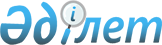 О переименовании улиц в селе Родниковское Родниковского сельского округаРешение акима Родниковского сельского округа Осакаровского района Карагандинской области от 29 октября 2018 года № 01. Зарегистрировано Департаментом юстиции Карагандинской области 9 ноября 2018 года № 5001
      Руководствуясь подпунктом 4) статьи 14 Закона Республики Казахстан от 8 декабря 1993 года "Об административно – территориальном устройстве Республики Казахстан", Законом Республики Казахстан от 23 января 2001 года "О местном государственном управлении и самоуправлении в Республике Казахстан", учитывая мнение жителей и на основании заключения областной ономастической комиссии от 09 августа 2018 года, аким Родниковского сельского округа РЕШИЛ:
      1. Переименовать в селе Родниковское Родниковского сельского округа Осакаровского района следующие улицы:
      1) улицу 40 лет Октября на улицу Ынтымақ;
      2) улицу Комсомольская на улицу Сарыарқа.
      2. Контроль за исполнением настоящего решения оставляю за собой.
      3. Настоящее решение вводится в действие по истечении десяти календарных дней после дня его первого официального опубликования.
					© 2012. РГП на ПХВ «Институт законодательства и правовой информации Республики Казахстан» Министерства юстиции Республики Казахстан
				
      Аким 

Б. Ибраев
